EWANGELIADla Dzieci20.02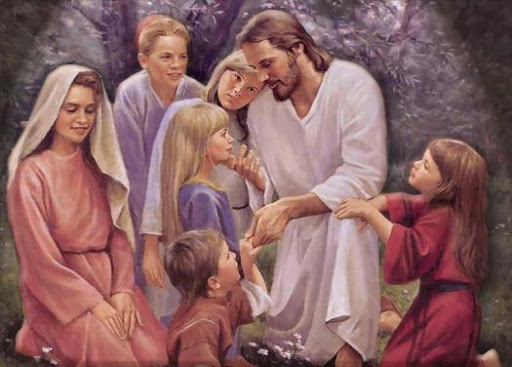 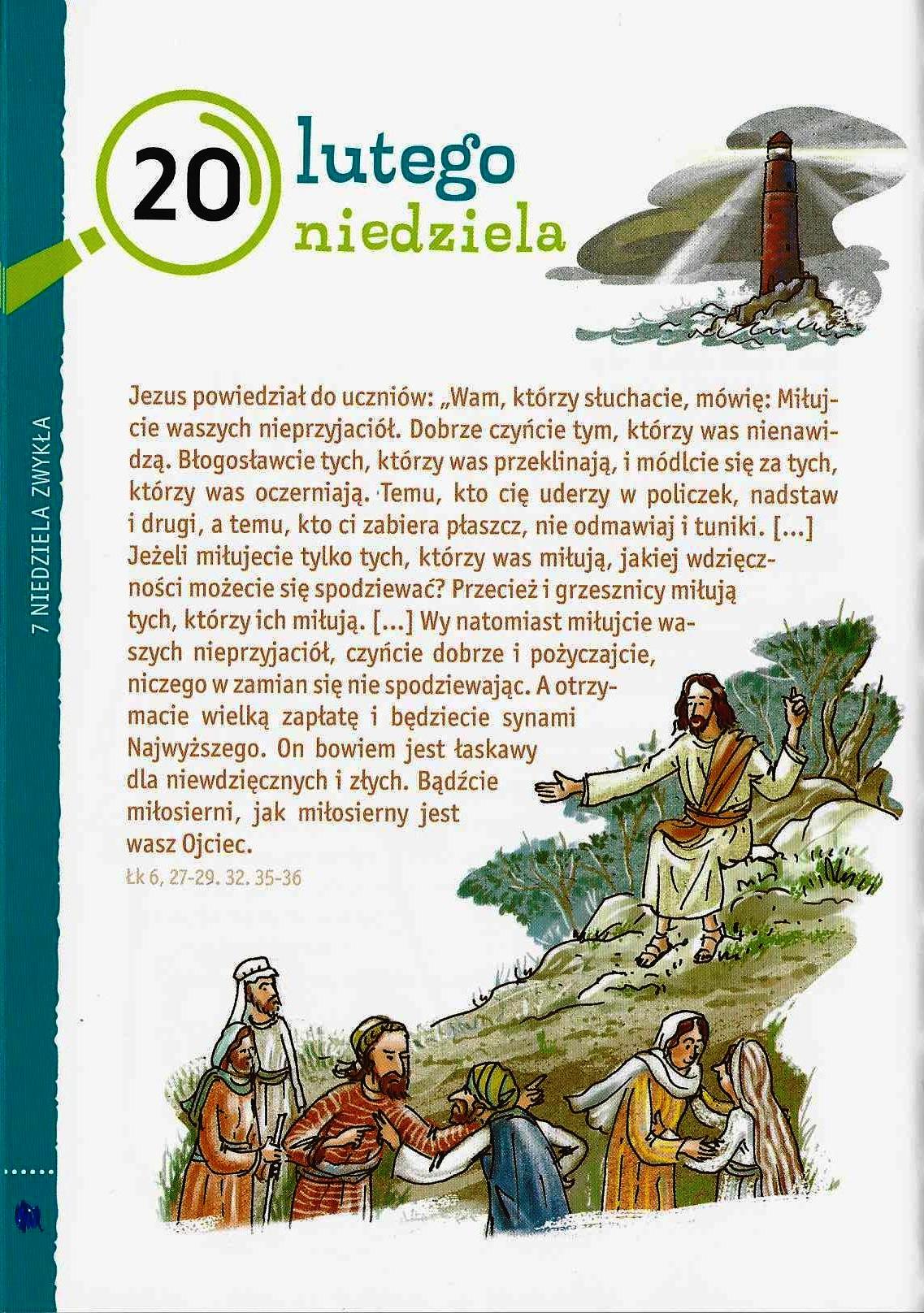 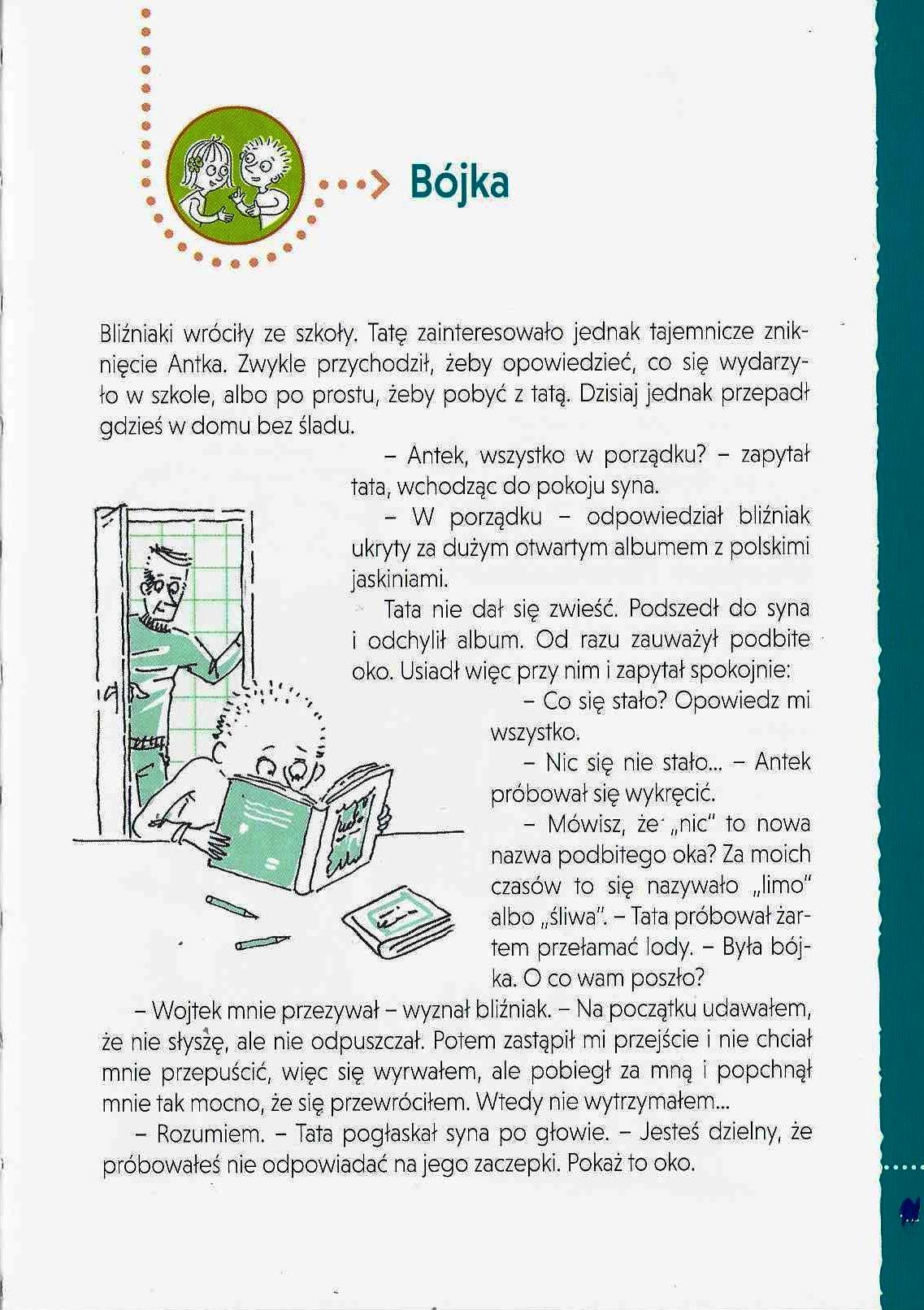 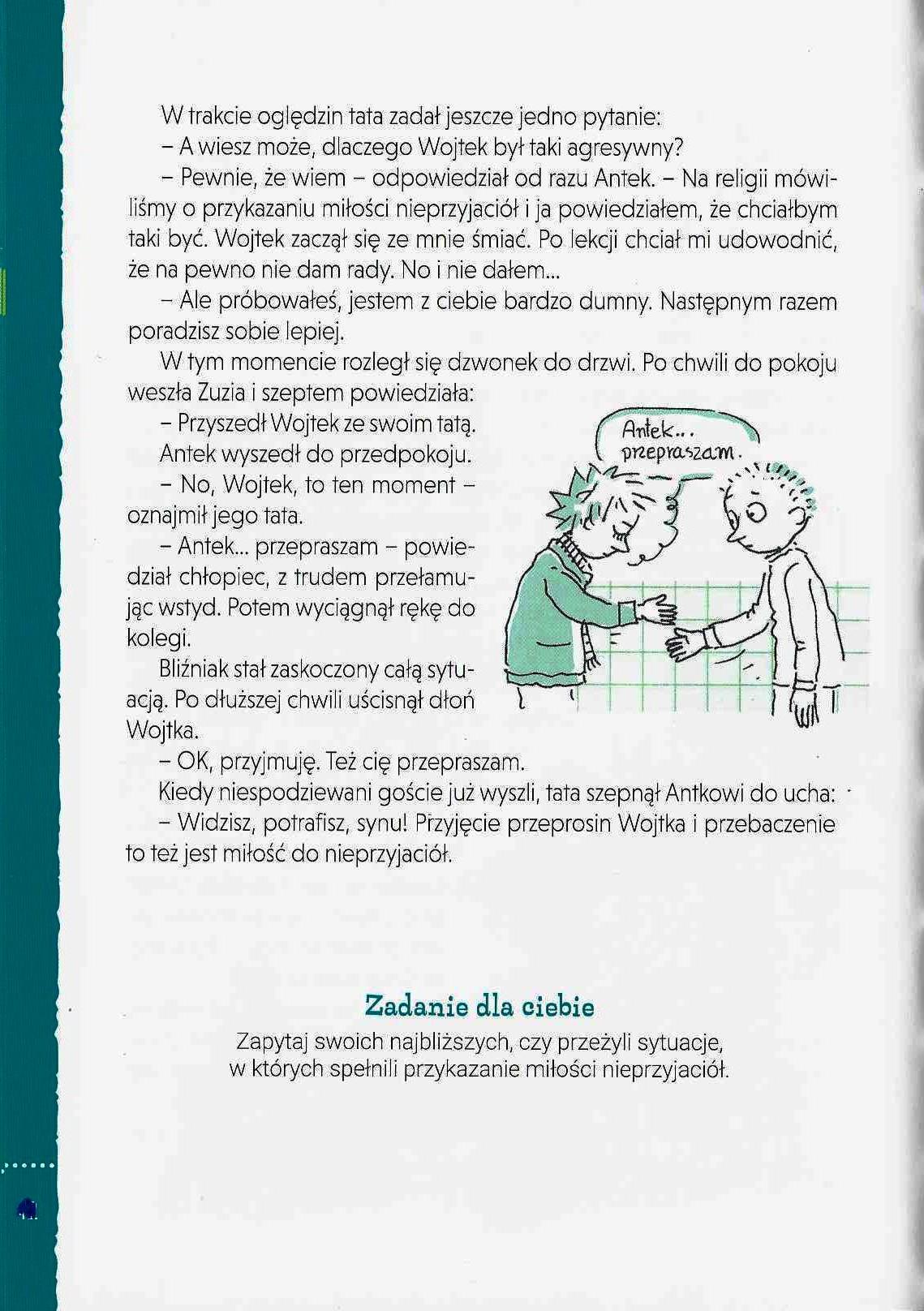 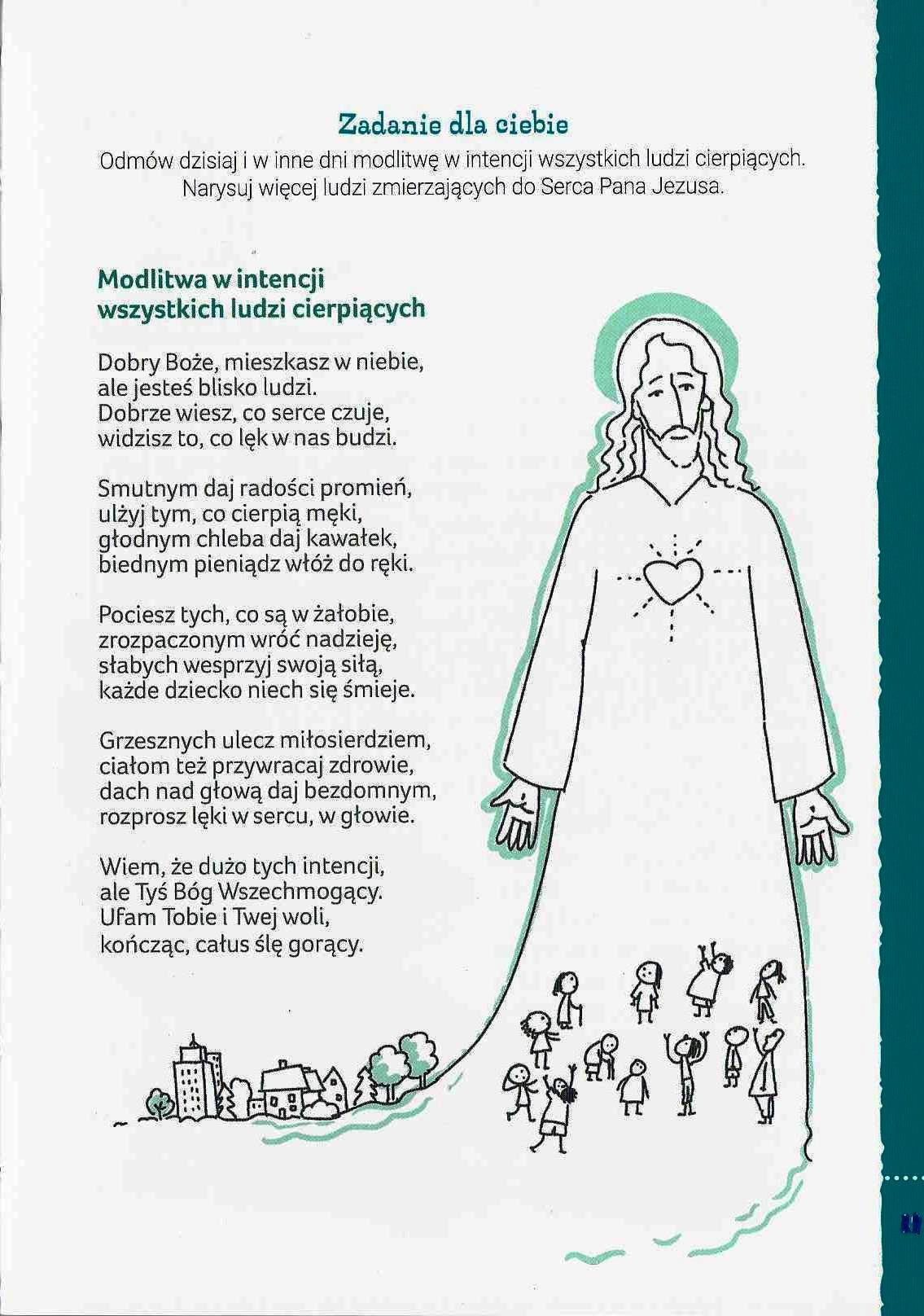 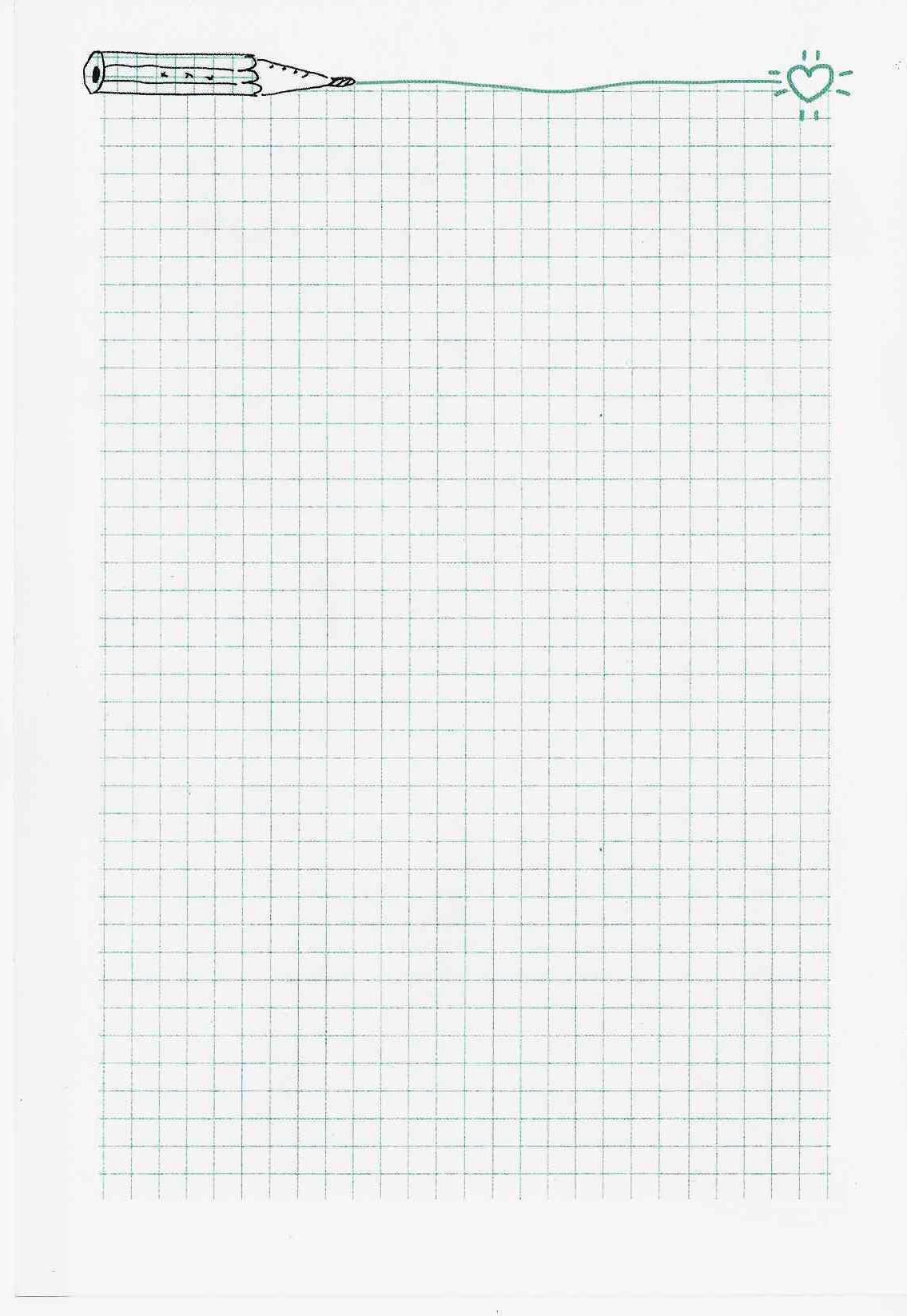 